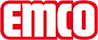 emco Bauemco DIPLOMAT Original mit Cassettenbürste 512 CBTyp512 CBBelastungnormalTrägerprofilaus verwindungssteifem Aluminium mit unterseitiger GehschalldämmungTrägerprofilfarbeStandard natur eloxiert. Gegen Aufpreis Eloxalfarben: EV3 Gold, C33 Mittelbronze, C35 Schwarz oder C31 Edelstahlca. Höhe (mm)12Hinweis zur HöheDie tatsächliche Höhe der Einlage kann aufgrund der Bürsten ca. 2mm höher sein.Trittflächeeingelassene, widerstandsfähige, witterungsbeständige Cassettenprofile, bestückt mit parallel angeordneten Borstenbündeln. Tatsächliche Mattenhöhe: + 1 bis 2 mm.Standard Profilabstand ca. (mm)5 , Abstandhalter aus GummiKarusselltürenBei Karusselltüren sind unsere Matten mit einem Stababstand von 3mm nach DIN EN 16005 erhältlich.Rutschsicherheitrutschhemmende Eigenschaft R 13 nach DIN 51130FarbenGrauSchwarzBrandverhaltenBrandverhalten der kompletten Mattenanlage (nur mit schwarzen Borstenbündeln) nach EN 13501 in Cfl-s1 auf Wunsch lieferbar (gegen Aufpreis).Verbindungdurch kunststoffummanteltes EdelstahlseilGarantie4 Jahre GarantieGarantiebedingungen finden Sie unter:AbmessungenMattenbreite:.........................mm (Stablänge)Mattentiefe:.........................mm (Gehrichtung)Kontaktemco Bautechnik GmbH · Breslauer Straße 34 - 38 · 49808 Lingen (Ems) · Telefon: 0591/9140-500 · Telefax: 0591/9140-852 · e-mail: bau@emco.de · www.emco-bau.com